О предварительных итогах проекта «Цифровизация Общероссийского Профсоюза образованияЗаслушав информацию «О предварительных итогах проекта «Цифровизация Общероссийского Профсоюза образования» главного специалиста аппарата Саратовской областной организации Общероссийского Профсоюза образования, Тимофеева И.Д., ответственного за реализацию проекта «Цифровизация Общероссийского Профсоюза образования» президиум областной организации Общероссийского Профсоюза образования П О С Т А Н О В Л Я Е Т:Принять к сведению информацию «О предварительных итогах проекта «Цифровизация Общероссийского Профсоюза образования» (прилагается).Отметить позитивную динамику по сохранению и приумножению Профсоюзного членства Балашовской, Балтайской, Воскресенской, Гагаринской, Духовницкой, Екатериновской, Ивантеевской, Калининской, Советской, Энгельсской районных организаций Профсоюза, а также Марксовской городской организации Профсоюза.Признать неудовлетворительной работу по привлечению членов Профсоюза к созданию личных кабинетов на сайте Общероссийского Профсоюза образования и участия в просветительской акции «Профсоюзный диктант».Председателям территориальных организаций Профсоюза усилить работу по привлечению членов Профсоюза к созданию личных кабинетов на сайте Общероссийского Профсоюза образования и участию в просветительской акции «Профсоюзный диктант».В срок до 02 сентября 2024 года завершить работу по:актуализации реестров территориальных организаций Профсоюза в АИС;заполнению и актуализации данных на председателей организаций Профсоюза, входящих в реестр соответствующей территориальной организации Профсоюза;заполнению недостающей информации в паспорте соответствующей территориальной организации Профсоюза.Продолжить работу по заполнению отчетов об итогах отчетно-выборной кампании в организациях Профсоюза, в том числе о проведении отчетно-выборных конференций соответствующей территориальной организации Профсоюза.С привлечением членов советов молодых педагогов при комитетах (советах) региональных (межрегиональных) организаций Профсоюза, членов СКС Профсоюза активизировать работу по:информированию членов Профсоюза о возможностях проекта «ПрофПлюс» как эффективном средстве (механизме) дополнительной социальной поддержки членов Профсоюза;оказанию помощи членам Профсоюза по регистрации в проекте «ПрофПлюс» на сайте profplus.info и в мобильном приложении.Первичным профсоюзным организациям:своевременно проводить работу по:постановке на электронный учет членов Профсоюза в АИС;обеспечению всех членов Профсоюза, поставленных на учет в АИС, электронными профсоюзными билетами в виде пластиковых карт единого образца и/или их шестнадцатизначными номерами в личных кабинетах членов Профсоюза, мобильном приложении проекта «ПрофПлюс»;заполнению недостающей информации в паспорте организации Профсоюза и учетных карточках членов Профсоюза для формирования отчетов организации Профсоюза в автоматическом режиме;получению согласий членов Профсоюза на обработку персональных данных выборными органами Профсоюза и организаций Профсоюза;продолжить работу по заполнению отчетов об итогах проведения отчетно-выборных собраний (конференций).Активизировать работу по информированию членов Профсоюза о возможности создания личного кабинета члена Профсоюза и участия в проекте «ПрофПлюс».Контроль за выполнением постановления возложить на главного специалиста аппарата Саратовской областной организации Общероссийского Профсоюза образования Тимофеева И.Д. Председатель 								Н.Н. ТимофеевПриложение № 1ИНФОРМАЦИЯо предварительных итогах проекта«Цифровизация Общероссийского Профсоюза образования»Анализ работы организаций Профсоюза по реализации проекта «Цифровизация Общероссийского Профсоюза образования» (далее – Проект) показал, что по состоянию на 01 июня 2024 года:Все территориальные организации Профсоюза Саратовской областной организации Общероссийского Профсоюза образования выполнили задачу календарного плана реализации Проекта (постановление Исполнительного комитета Профсоюза от 12.10.2020 №3-6 «О Проекте «Цифровизация Общероссийского Профсоюза образования») по формированию единого реестра Общероссийского Профсоюза образования, выстроив в автоматизированной информационной системе «Единый реестр Общероссийского Профсоюза образования» (далее – АИС) структуру своей территориальной организации Профсоюза.С целью реализации Проекта организован доступ в АИС всем председателям первичных организации Профсоюза. В то же время на текущий период единый реестр Профсоюза не является актуальным. Так, например, в структуре Краснопартизанской, Турковской районных организаций Профсоюза имеются структурные подразделения ППО представленные как самостоятельные ППО, что свидетельствует о неправильно проведённой реорганизации профсоюзных организаций. На электронный учет в АИС поставлен 81 610 членам Профсоюза, что свидетельствует о выполнении календарного плана реализации Проекта на 99,7% (от общего количества членов Профсоюза, состоящих на учете в организациях Профсоюза на 1 января 2024 года).Стоит положительно  отметить работу профсоюзного актива Балашовской, Балтайской, Воскресенской, Гагаринской, Духовницкой, Екатериновской, Ивантеевской, Калининской, Советской, Энгельсской районных организаций Профсоюза, а также Марксовской городской организации Профсоюза. На 14 июня 2024 года членство в этих организациях Профсоюза осталось на уровне статистического отчета на 01.01.2024 г., а в некоторых из них увеличилось. Остальные территориальные организации Профсоюза показывают отрицательную динамику по профсоюзному членству. Наиболее значимая потеря профсоюзного членства за первую половину 2024 года произошла в Петровской и Ровенской районных организациях Профсоюза. Там невосполнимая утрата работников образования составила 37 и 30 человек или 5% и 8% от общего числа членов Профсоюза соответственно.Из 81610 членов Профсоюза, состоящего на учете в АИС: 46 307 работающих (57% от количества членов Профсоюза в АИС);31 062 обучающихся (студента) (38% от количества членов Профсоюза в АИС);4 203 неработающий пенсионер (5% от количества членов Профсоюза в АИС);у 16 членов Профсоюза не указан статус – работающий, обучающийся или неработающий пенсионер.В рамках плана реализации Проекта выполнены автоматизации приема в члены Профсоюза и создание личного кабинета члена Профсоюза, расположенного на сайте Общероссийского Профсоюза образования.1994 члена Профсоюза Саратовской области или 2% активировали личный кабинет на сайте Общероссийского Профсоюза образования. Только 700 членов Профсоюза приняли участие в просветительской акции «Профсоюзный диктант», что составляет 0,8% от общего числа членов Профсоюза по данным стат. отчета на 01.01.2024 г. Данный факт указывает на необходимость активизации работы профактива в этом направлении.Своевременная постановка членов Профсоюза на электронный учет, заполнение актуальных данных в паспортах профсоюзных организаций и учетных карточках членов Профсоюза позволили сформировать статистический отчет в АИС на уровне первичных, территориальных и региональной организации Профсоюза. 1377 из 1377 первичных профсоюзных организаций сформировали статистический отчет по формам 3, 4, 5-СП в автоматическом режиме. Все территориальные организации Профсоюза сформировали статистический отчет по форме 2-СП, используя функцию автоматического формирования отчетности. С 2024 года в АИС реализованы отчеты организаций Профсоюза о коллективно-договорной кампании по формам КДК-1 для первичных, КДК-1.0 для территориальных и КДК-2, КДКО для Саратовской областной организации общероссийского Профсоюза образования. Функцией автоматического формирования отчета по форме КДК-1 на 1 января 2024 года воспользовалась 1367 первичных профсоюзных организаций из 1372 или 99% от общего числа ППО. Не воспользовался функцией автоматического формирования отчета по форме КДК-1 профактив ППО работников Энгельсского колледжа профессиональных технологий. По технической причине не удалось сформировать вышеуказанный отчет нескольким первичным профсоюзным организациям Аркадакской, Пугачевской, Ртищевской районных организаций Профсоюза. 27 апреля 2024 года по соглашению сторон была закрыта федеральная бонусная программа «Profcards». С 27 мая текущего года Общероссийский Профсоюз образования присоединился к участию в проекте «ПрофПлюс». Его участником может стать каждый член Профсоюза, прошедший регистрацию на сайте profplus.info.Таким образом, говоря о предварительных итогах реализации Проекта, можно сделать вывод, что основные задачи календарного плана реализации Проекта выполнены большей частью организаций Профсоюза: сформирован актуальный реестр соответствующей организации Профсоюза; организован доступ в АИС для председателей организаций Профсоюза; выполнена работа по постановке на электронный учет членов Профсоюза и по обеспечению их электронными профсоюзными билетами в виде пластиковой карты единого образца и/или его виртуального дубликата;совершен переход на автоматическое формирование статистической отчетности на всех уровнях организаций Профсоюза. 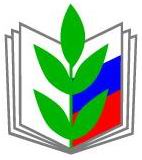 ПРОФЕССИОНАЛЬНЫЙ СОЮЗ РАБОТНИКОВ НАРОДНОГО ОБРАЗОВАНИЯ И НАУКИ РОССИЙСКОЙ ФЕДЕРАЦИИСАРАТОВСКАЯ ОБЛАСТНАЯ ОРГАНИЗАЦИЯ ПРОФЕССИОНАЛЬНОГО СОЮЗА РАБОТНИКОВ НАРОДНОГО ОБРАЗОВАНИЯ И НАУКИ РОССИЙСКОЙ ФЕДЕРАЦИИ(САРАТОВСКАЯ ОБЛАСТНАЯ ОРГАНИЗАЦИЯ «ОБЩЕРОССИЙСКОГО ПРОФСОЮЗА ОБРАЗОВАНИЯ»)ПРЕЗИДИУМПОСТАНОВЛЕНИЕПРОФЕССИОНАЛЬНЫЙ СОЮЗ РАБОТНИКОВ НАРОДНОГО ОБРАЗОВАНИЯ И НАУКИ РОССИЙСКОЙ ФЕДЕРАЦИИСАРАТОВСКАЯ ОБЛАСТНАЯ ОРГАНИЗАЦИЯ ПРОФЕССИОНАЛЬНОГО СОЮЗА РАБОТНИКОВ НАРОДНОГО ОБРАЗОВАНИЯ И НАУКИ РОССИЙСКОЙ ФЕДЕРАЦИИ(САРАТОВСКАЯ ОБЛАСТНАЯ ОРГАНИЗАЦИЯ «ОБЩЕРОССИЙСКОГО ПРОФСОЮЗА ОБРАЗОВАНИЯ»)ПРЕЗИДИУМПОСТАНОВЛЕНИЕПРОФЕССИОНАЛЬНЫЙ СОЮЗ РАБОТНИКОВ НАРОДНОГО ОБРАЗОВАНИЯ И НАУКИ РОССИЙСКОЙ ФЕДЕРАЦИИСАРАТОВСКАЯ ОБЛАСТНАЯ ОРГАНИЗАЦИЯ ПРОФЕССИОНАЛЬНОГО СОЮЗА РАБОТНИКОВ НАРОДНОГО ОБРАЗОВАНИЯ И НАУКИ РОССИЙСКОЙ ФЕДЕРАЦИИ(САРАТОВСКАЯ ОБЛАСТНАЯ ОРГАНИЗАЦИЯ «ОБЩЕРОССИЙСКОГО ПРОФСОЮЗА ОБРАЗОВАНИЯ»)ПРЕЗИДИУМПОСТАНОВЛЕНИЕПРОФЕССИОНАЛЬНЫЙ СОЮЗ РАБОТНИКОВ НАРОДНОГО ОБРАЗОВАНИЯ И НАУКИ РОССИЙСКОЙ ФЕДЕРАЦИИСАРАТОВСКАЯ ОБЛАСТНАЯ ОРГАНИЗАЦИЯ ПРОФЕССИОНАЛЬНОГО СОЮЗА РАБОТНИКОВ НАРОДНОГО ОБРАЗОВАНИЯ И НАУКИ РОССИЙСКОЙ ФЕДЕРАЦИИ(САРАТОВСКАЯ ОБЛАСТНАЯ ОРГАНИЗАЦИЯ «ОБЩЕРОССИЙСКОГО ПРОФСОЮЗА ОБРАЗОВАНИЯ»)ПРЕЗИДИУМПОСТАНОВЛЕНИЕ
«18» июня 2024 г.
г. Саратов
г. Саратов
№ 28-7